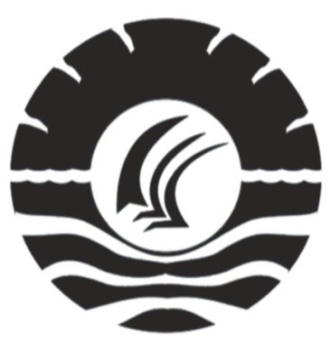 S K R I P S IPENGARUH  KONSELING KELOMPOK DENGAN PENDEKATANANALISIS TRANSAKSIONAL UNTUK MENINGKATKANPENYESUAIAN DIRI SISWA DENGAN TEMAN SEBAYA DI SMA KARTIKA WIRABUANA-1MAKASSARKURNIATIJURUSAN PSIKOLOGI PENDIDIKAN DAN BIMBINGANFAKULTAS ILMU PENDIDIKANUNIVERSITAS NEGERI MAKASAR2012